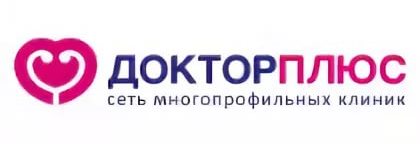 Франшиза сети многопрофильных клиник «Доктор плюс» ⠀⠀⠀⠀⠀⠀⠀⠀⠀⠀⠀⠀⠀⠀⠀⠀⠀⠀⠀⠀⠀⠀⠀⠀⠀⠀Для начала своего успешного и рентабельного бизнеса на рынке медицинских услуг «Доктор плюс» предлагает вам стать партнерами и совместно создавать современные многопрофильные клиники во всех регионах России. «Доктор плюс» — это крупнейшая сеть в Удмуртии многопрофильных медицинских клиник. Первую клинику открыли в 2009 году, сегодня их уже двенадцать. К ним обращаются и доверяют свое здоровье более 1000 человек в день — согласитесь, что это отличная оценка качества работы.В клиниках представлен широкий перечень видов диагностики: лабораторные исследования, УЗИ внутренних органов, УЗИ в акушерстве, сердечно-сосудистые исследования, функциональная диагностика. Во взрослом и детском отделении, стоматологии работают более 200 специалистов высокой квалификации. Также функционирует собственный стационар по направлениям детской урологии-андрологии, детской хирургии и гинекологии для взрослых.Миссия «Доктор плюс» – безопасность и комфорт пациентов, с соблюдением высоких медицинских стандартов. Они передадут вам свои знания и принципы работы.Работая под брендом «Доктор плюс» вы получаете:- Рентабельный бизнес на одном из самых быстро растущих рынков- Экспертные знания в области ведения медицинского бизнеса- Выгодные условия приобретения сертифицированного оборудования- Готовый сервис и автоматизацию «под ключ»- Юридическое сопровождение и контроль качества услуг- Помощь в подборе профессиональных кадров- Аналитику, маркетинг, рекламное сопровождение.Контактное лицо: Павлов Ю.В. тел. 8(912)020-03-05,                                           e-mail: pavlov.yv@doktorplus.net